Table of ContentsAs filed with the Securities and Exchange Commission on December 3, 2008Registration No. 33-15190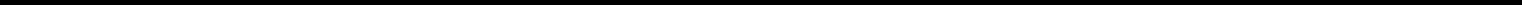 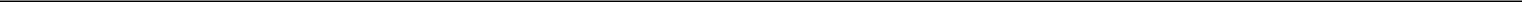 UNITED STATESSECURITIES AND EXCHANGE COMMISSIONWASHINGTON, D.C. 20549POST-EFFECTIVE AMENDMENT NO. 4TOFORM S-3REGISTRATION STATEMENTUnderTHE SECURITIES ACT OF 1933PINNACLE WEST CAPITAL CORPORATION(Exact name of Registrant as specified in its charter)ARIZONA(State of Incorporation)86-0512431(I.R.S. EmployerIdentification Number)400 North Fifth Street, PO Box 53999Phoenix, Arizona 85072-3999(602) 250-1000(Address, including zip code and telephone number, including area code,of registrant’s principal executive offices)MATTHEW P. FEENEYSnell & Wilmer L.L.P.One Arizona CenterPhoenix, Arizona 85004(602) 382-6239(Name, address, including zip code and telephone number,including area code, of agent for service)Approximate date of commencement of proposed sale to the public: Not ApplicableIf the only securities being registered on this Form are being offered pursuant to dividend or interest reinvestment plans, please check the following box. oIf any of the securities being registered on this Form are to be offered on a delayed or continuous basis pursuant to Rule 415 under the Securities Act of 1933, other than securities offered only in connection with dividend or interest reinvestment plans, check the following box. ☑If this Form is filed to register additional securities for an offering pursuant to Rule 462(b) under the Securities Act, please check the following box and list the Securities Act Registration Statement number of the earlier effective registration statement for the same offering. oIf this Form is a post-effective amendment filed pursuant to Rule 462(c) under the Securities Act, check the following box and list the Securities Act registration statement number of the earlier effective registration statement for the same offering. oIf this Form is a registration statement pursuant to General Instruction I.D. or a post-effective amendment thereto that shall become effective upon filing with the Commission pursuant to Rule 462(e) under the Securities Act, check the following box. oIf this Form is a post-effective amendment to a registration statement filed pursuant to General Instruction I.D. filed to register additional securities or additional classes of securities pursuant to Rule 413(b) under the Securities Act, check the following box. oIndicate by check mark whether the registrant is a large accelerated filer, an accelerated filer, a non-accelerated filer, or a smaller reporting company. See the definitions of “large accelerated filer,” “accelerated filer” and “smaller reporting company” in Rule 12b-2 of the Exchange Act. (Check one):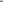 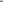 TABLE OF CONTENTSSIGNATURES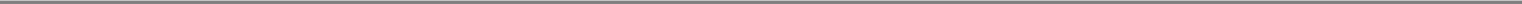 Table of ContentsDEREGISTRATIONThe purpose of this Post-Effective Amendment No. 4 to the Registration Statement on Form S-3 (Registration No. 33-15190) (the “Registration Statement”) of Pinnacle West Capital Corporation, an Arizona corporation (the “Company”), is to deregister all the shares of the Company’s common stock, no par value (the “Common Stock”), registered but not sold pursuant to the Registration Statement prior to November 25, 2008, consisting of 5,382,699 shares of Common Stock.2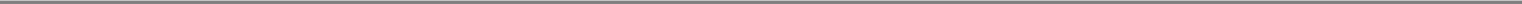 Table of ContentsSIGNATURESPursuant to the requirements of the Securities Act of 1933, the registrant certifies that it has reasonable grounds to believe that it meets all of the requirements for filing on Form S-3 and has duly caused this amendment to the registration statement to be signed on its behalf by the undersigned, thereunto duly authorized, in the City of Phoenix, State of Arizona, on December 3, 2008.Pinnacle West Capital CorporationBy: /s/ William J. PostWilliam J. Post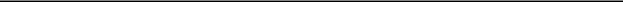 Chairman of the Board of Directors and Chief Executive OfficerPursuant to the requirements of the Securities Act of 1933, this registration statement has been signed by the following persons in the capacities and on the dates indicated. Each person whose signature appears below hereby authorizes James R. Hatfield, Barbara M. Gomez and Nancy C. Loftin, and each of them, as attorneys-in-fact, to sign his or her name on his or her behalf, individually and in each capacity designated below, to file any amendments, including post-effective amendments, to this Registration Statement.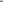 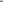 Table of ContentsLarge accelerated filer ☑Accelerated filer oNon-accelerated filer  oSmaller Reporting Company o(Do not check if a smaller reporting company)SIGNATURETITLEDATE/s/ William J. PostPrincipal Executive Officer and DirectorDecember 3, 2008(William J. Post, Chairman of the Board of Directors andChief Executive Officer)/s/ James R. HatfieldPrincipal Financial Officer and Principal AccountingDecember 3, 2008(James R. Hatfield, Senior Vice President and ChiefOfficerFinancial Officer)/s/ Edward N. Basha, Jr.DirectorDecember 3, 2008(Edward N. Basha, Jr.)/s/ Susan Clark-JohnsonDirectorDecember 3, 2008(Susan Clark-Johnson)/s/ Michael L. GallagherDirectorDecember 3, 2008(Michael L. Gallagher)33SIGNATURETITLEDATE/s/ Pamela GrantDirectorDecember 3, 2008(Pamela Grant)/s/ Roy A. Herberger, Jr.DirectorDecember 3, 2008(Roy A. Herberger, Jr.)/s/ William S. JamiesonDirectorDecember 3, 2008(William S. Jamieson)/s/ Humberto S. LopezDirectorDecember 3, 2008(Humberto S. Lopez)/s/ Kathryn L. MunroDirectorDecember 3, 2008(Kathryn L. Munro)/s/ Bruce J. NordstromDirectorDecember 3, 2008(Bruce J. Nordstrom)/s/ W. Douglas ParkerDirectorDecember 3, 2008(W. Douglas Parker)/s/ William L. StewartDirectorDecember 3, 2008(William L. Stewart)44